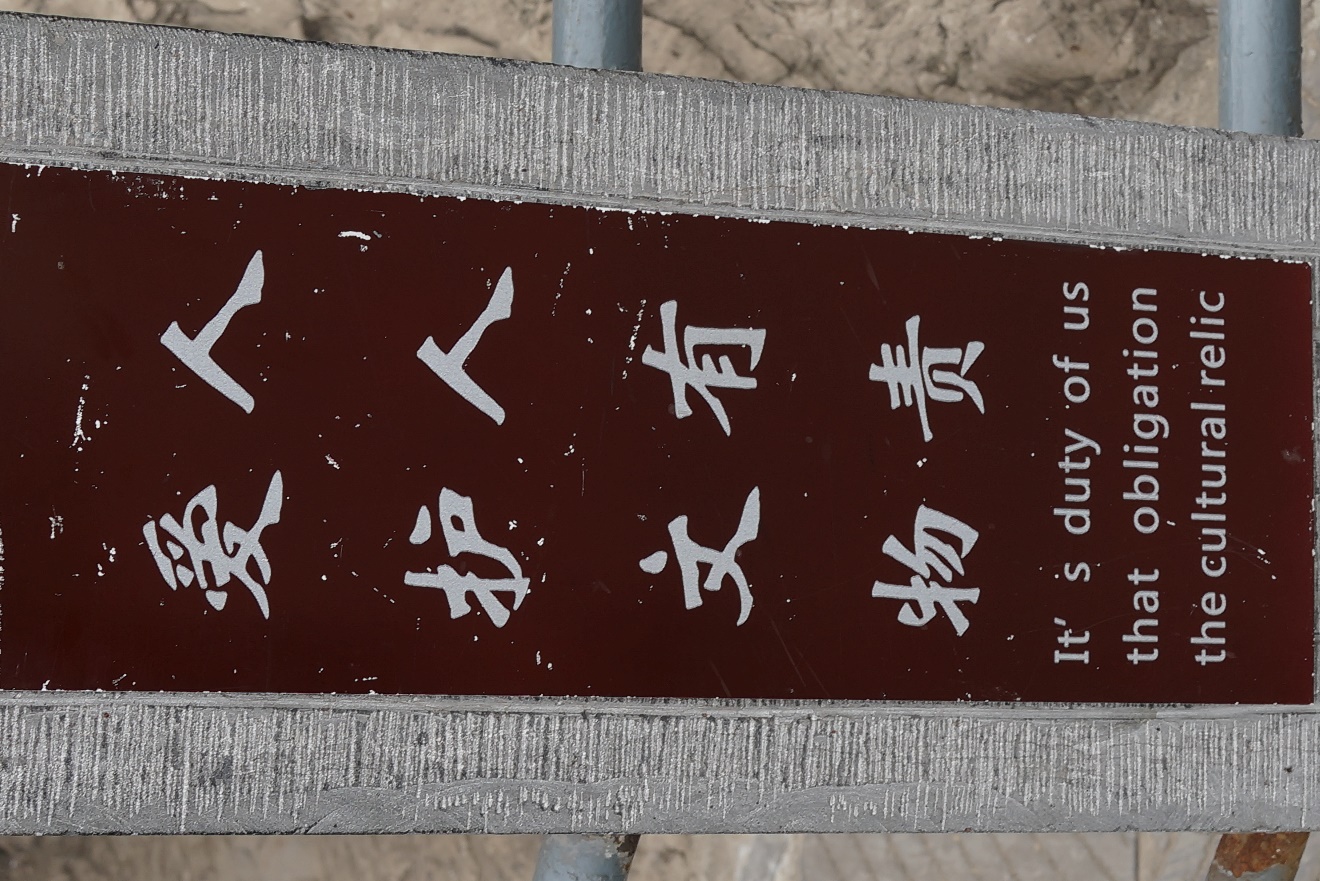 Vero che vogliamo competenze linguistiche migliori?